English for Mining Engineers (C.В. Суховецька) For Third year students (ГЕФ)To-do list (список завдань):P. 23 ex. Text “Types of rocks” - Read and translate the text, write down new unfamiliar words.  Put 6 different questions to the text.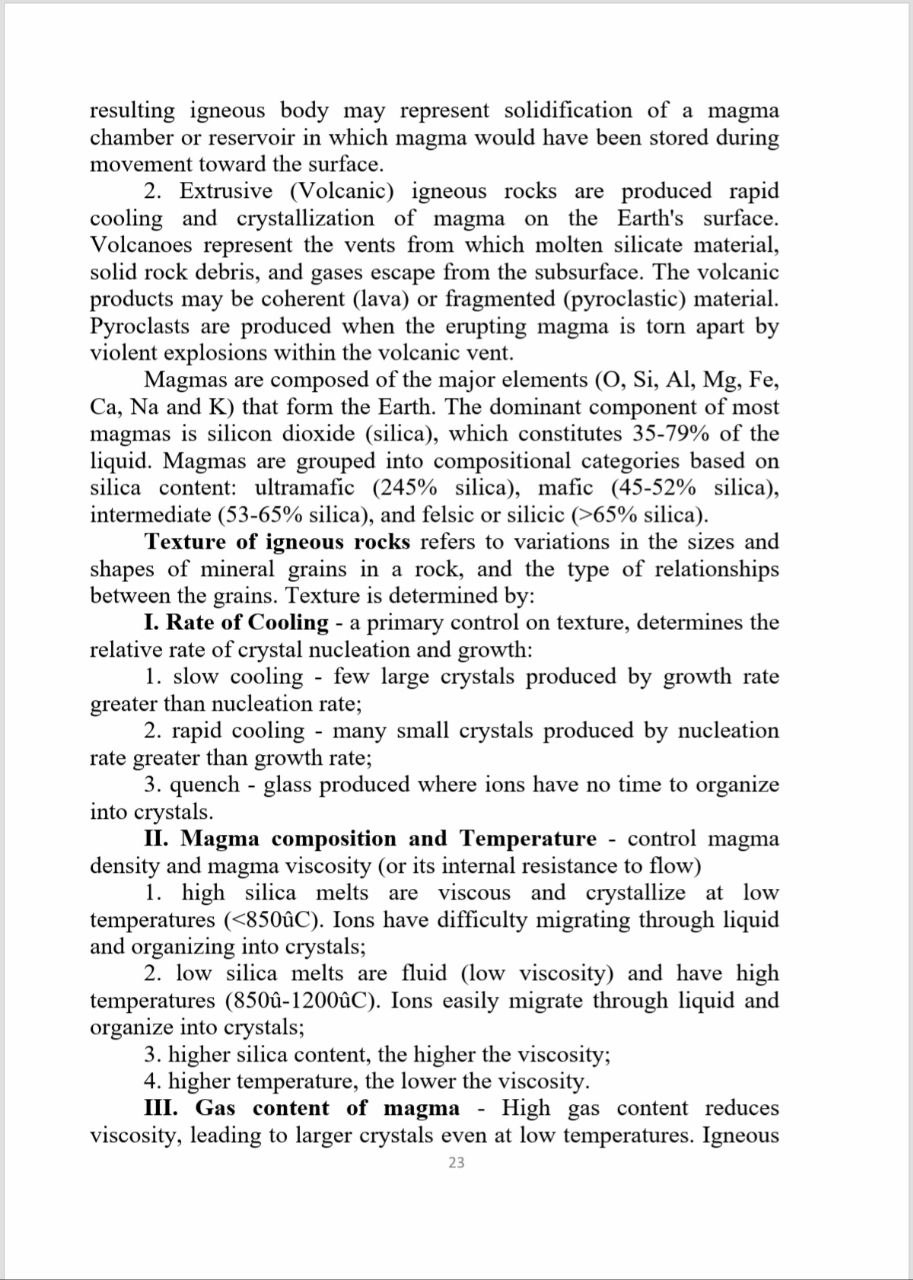 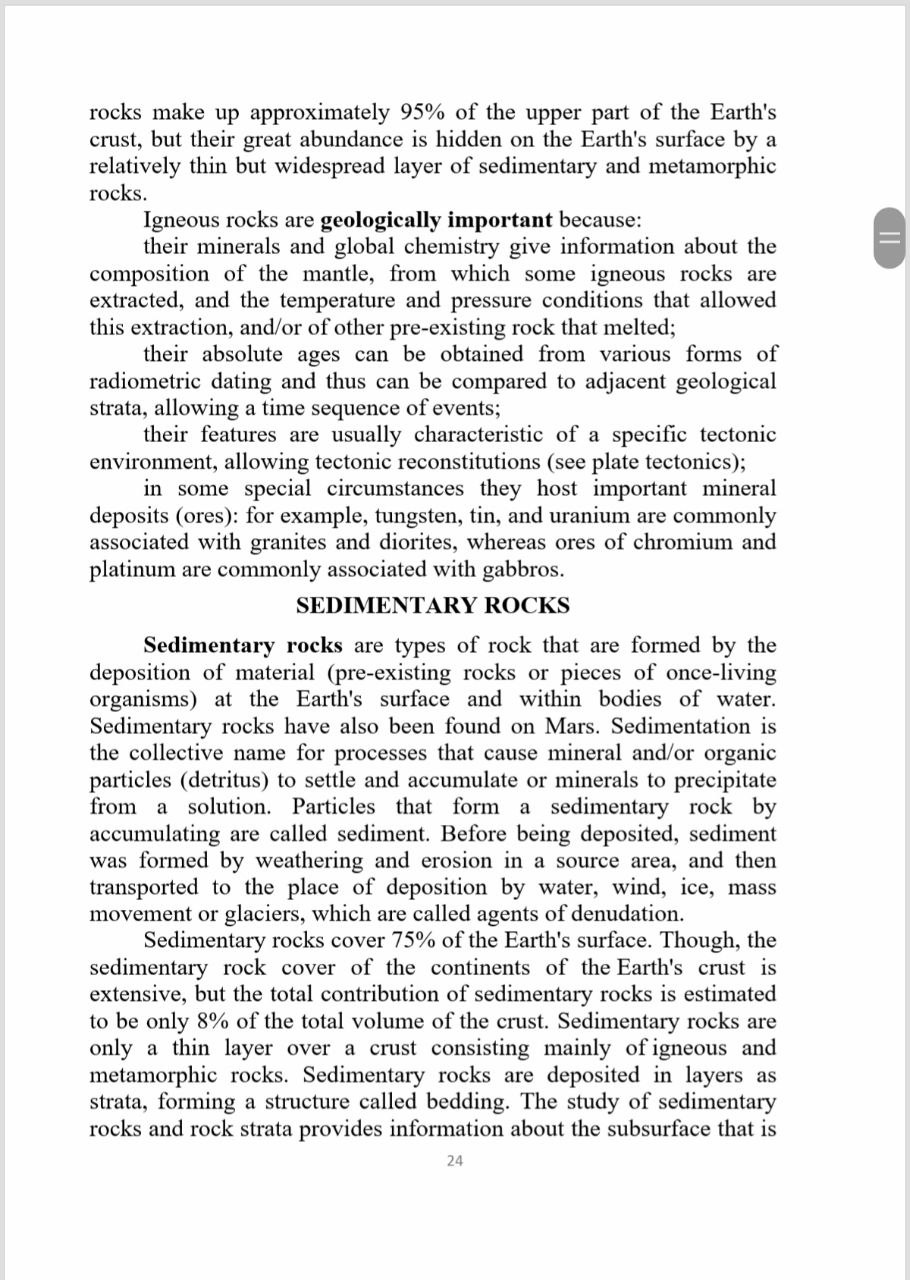 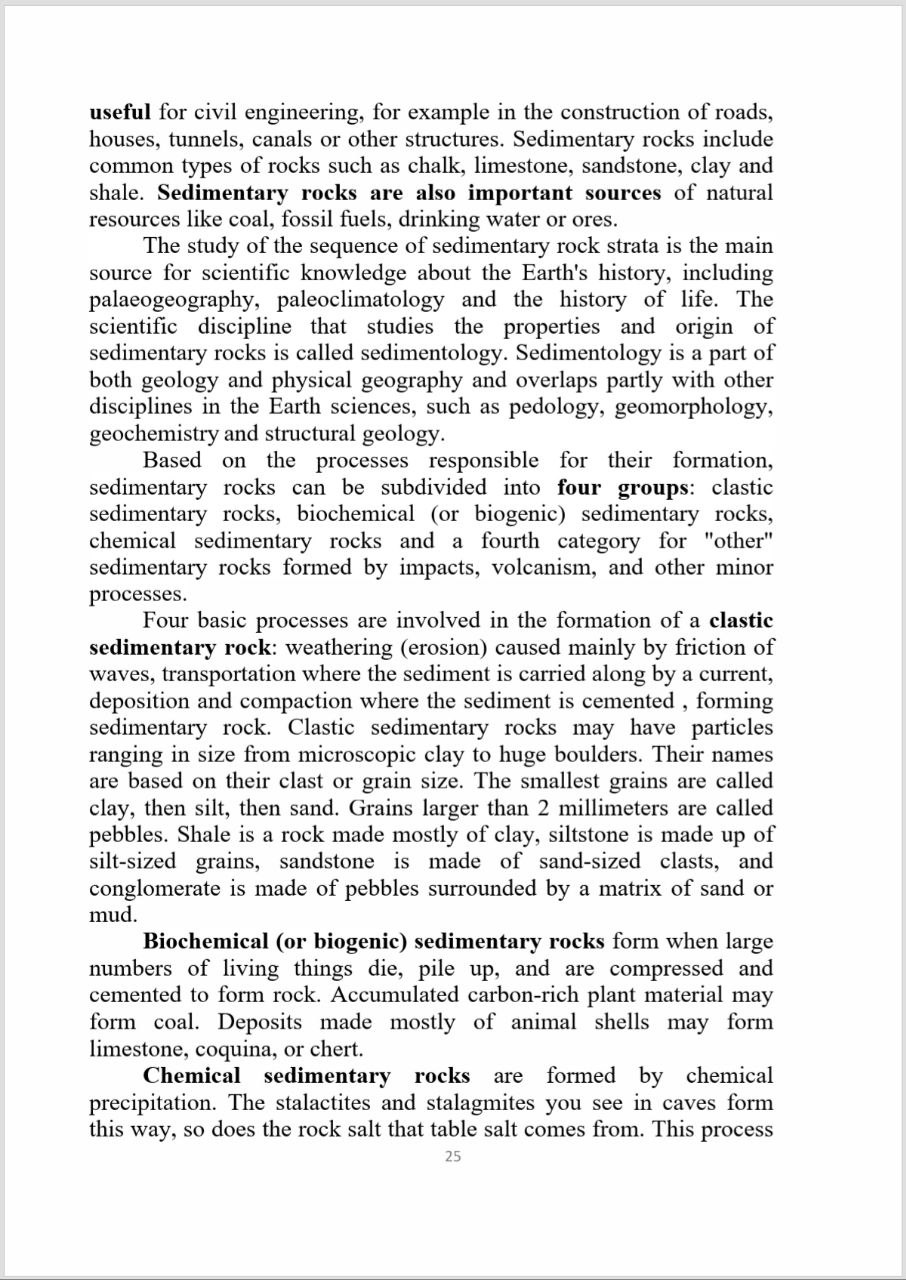 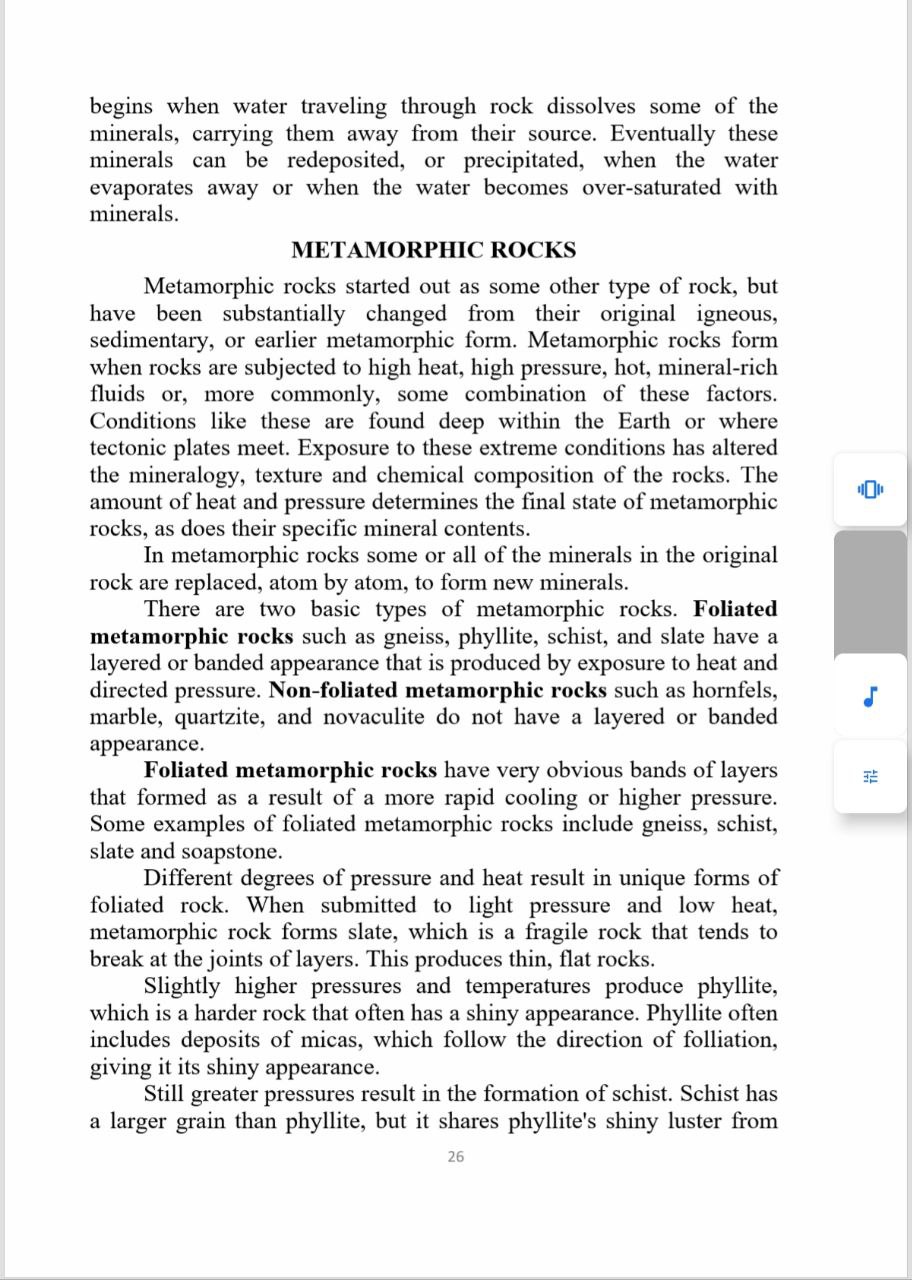 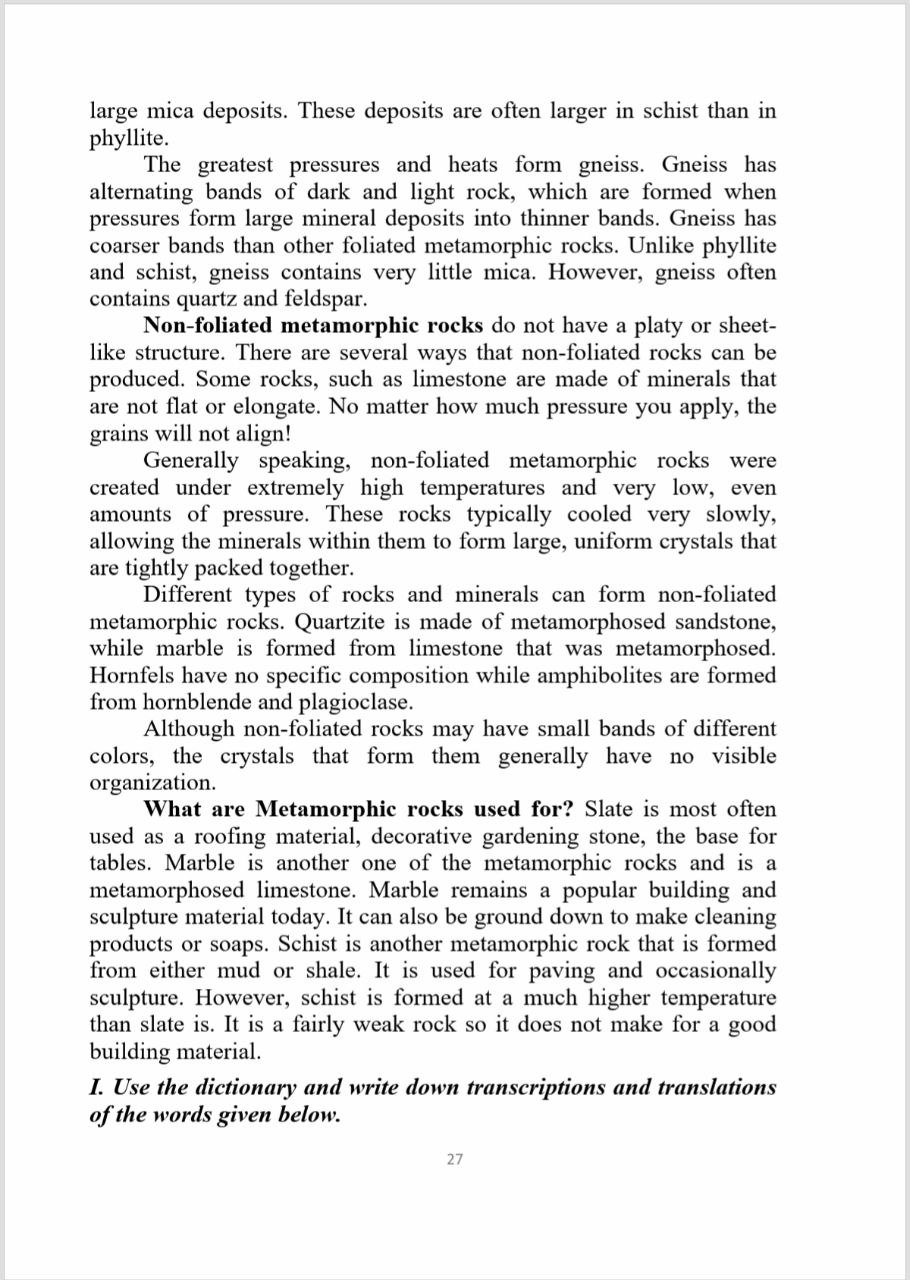 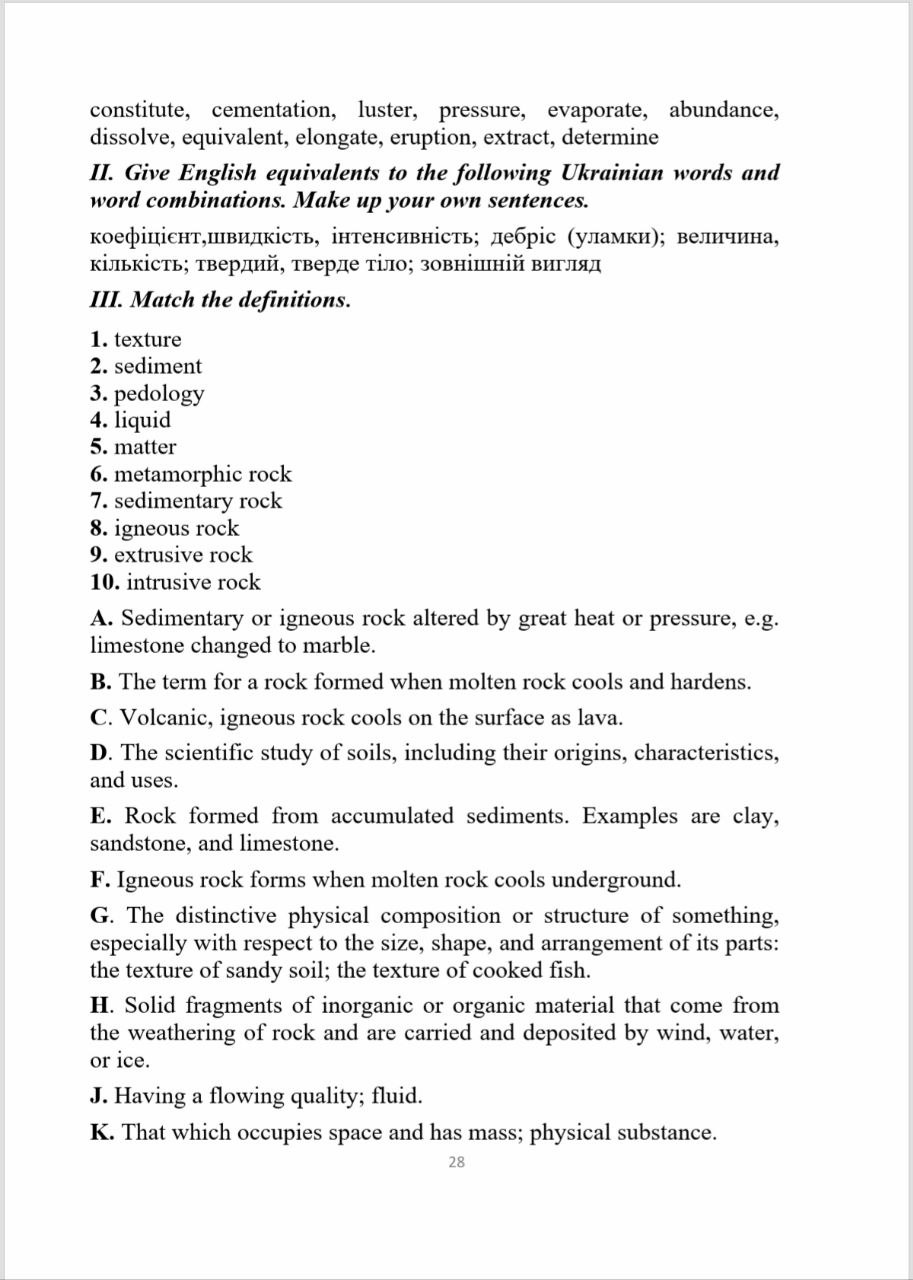 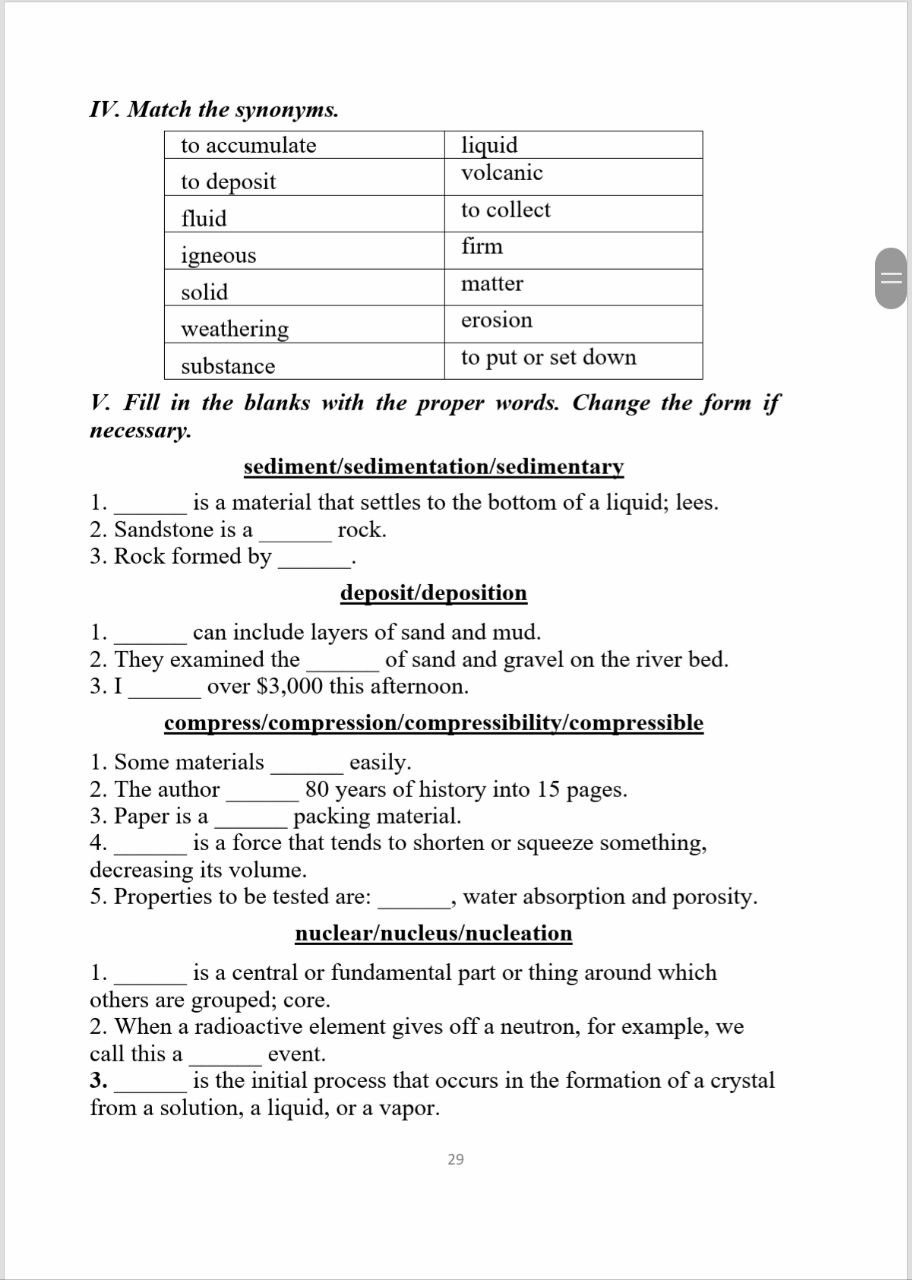 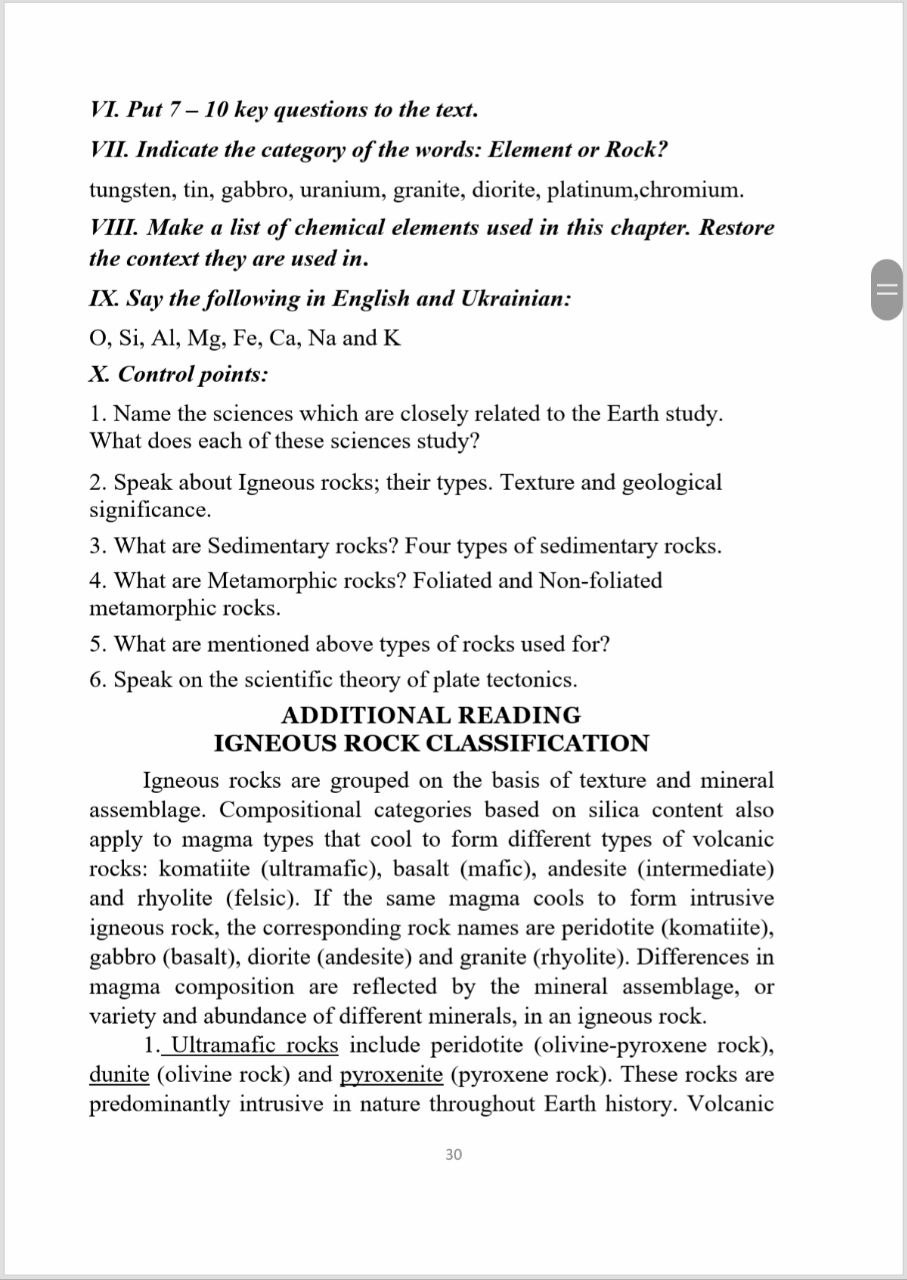 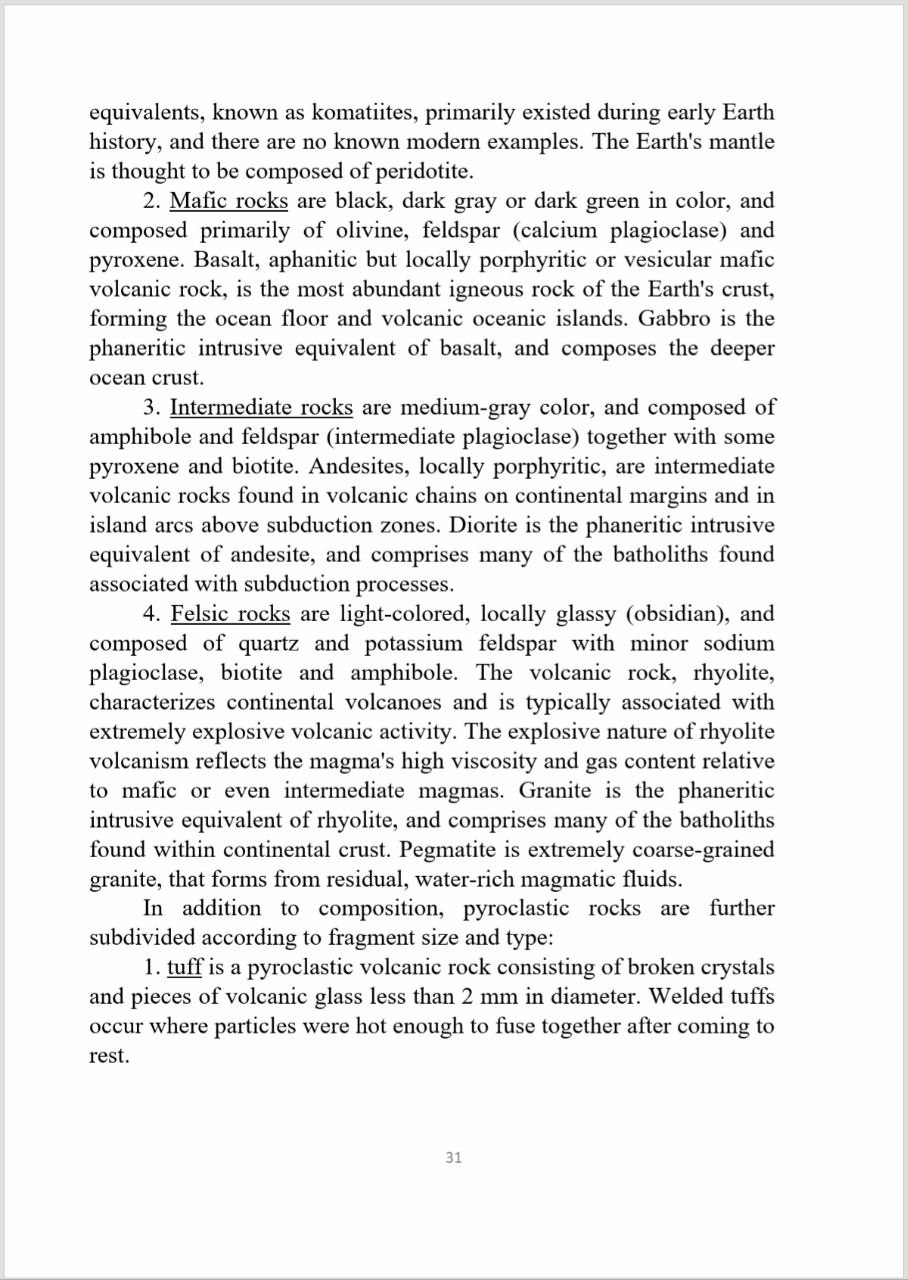 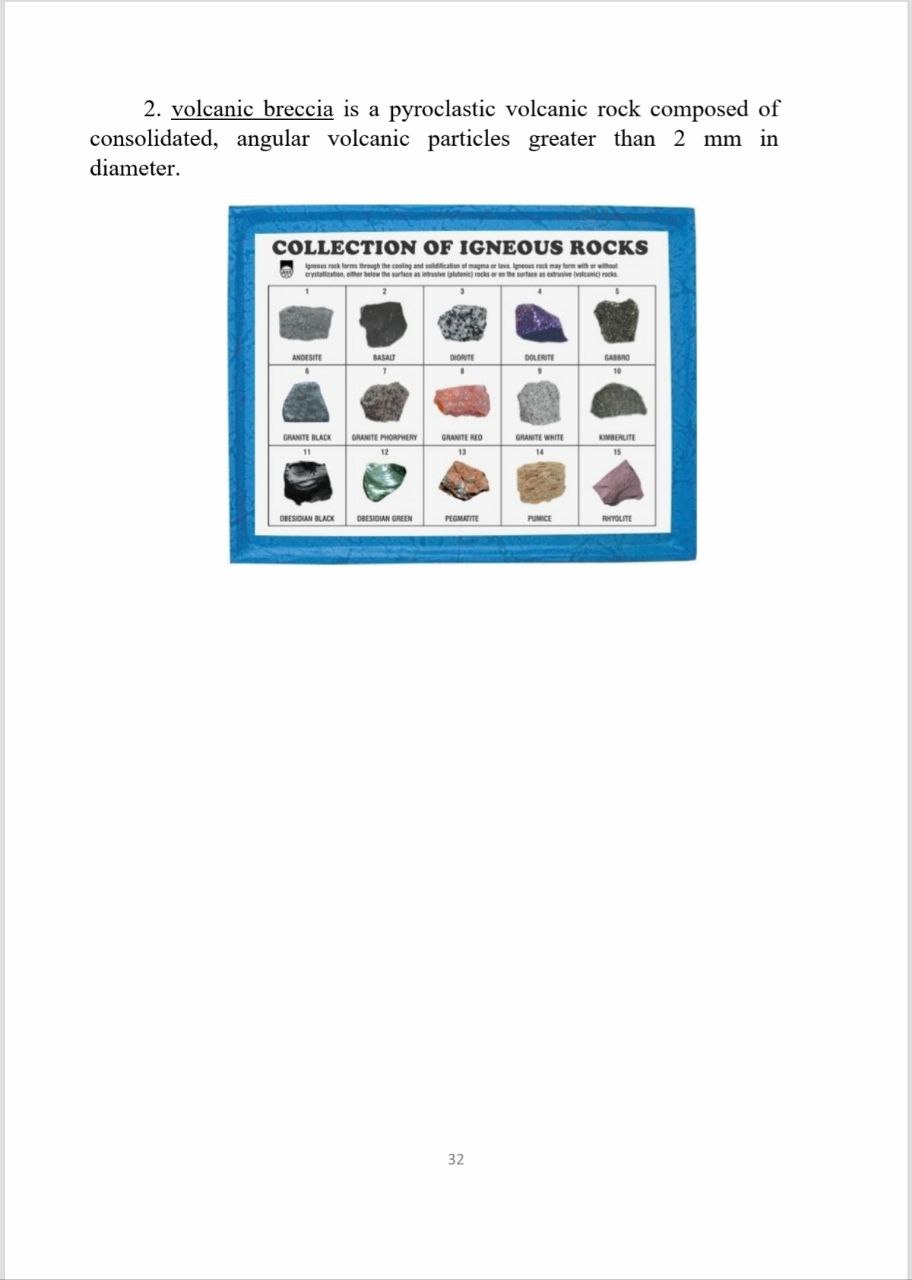 